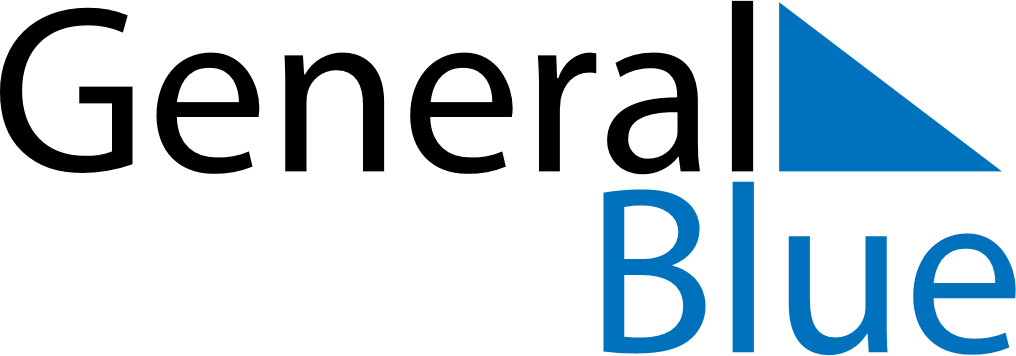 Daily PlannerMarch 14, 2022 - March 20, 2022Daily PlannerMarch 14, 2022 - March 20, 2022Daily PlannerMarch 14, 2022 - March 20, 2022Daily PlannerMarch 14, 2022 - March 20, 2022Daily PlannerMarch 14, 2022 - March 20, 2022Daily PlannerMarch 14, 2022 - March 20, 2022Daily Planner MondayMar 14TuesdayMar 15WednesdayMar 16ThursdayMar 17FridayMar 18 SaturdayMar 19 SundayMar 20MorningAfternoonEvening